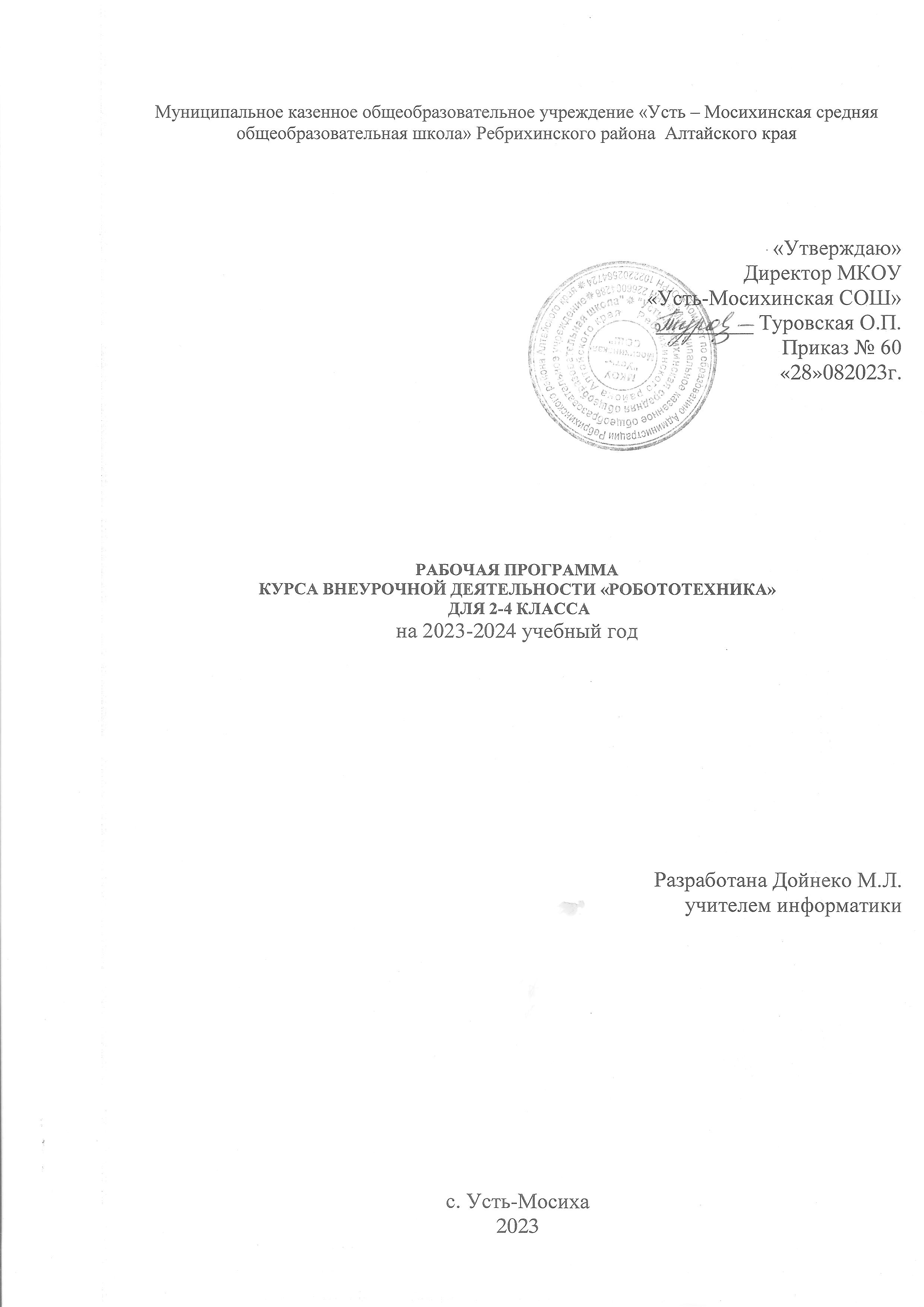 Муниципальное казенное общеобразовательное учреждение «Усть – Мосихинская средняя общеобразовательная школа» Ребрихинского района  Алтайского края«Утверждаю»Директор МКОУ«Усть-Мосихинская СОШ»_________ Туровская О.П.Приказ № 60«28»082023г.Рабочая программакурса внеурочной деятельности «Робототехника» для 2-4 классана 2023-2024 учебный годРазработана Дойнеко М.Л.учителем информатикис. Усть-Мосиха2023Пояснительная запискаРабочая программа внеурочной деятельности «Робототехника» для учащихся 2-4 классов по общеинтеллектуальному направлению подготовлена в соответствии с требованиями ФГОС ООО и основной образовательной программой МКОУ «Усть-Мосихинской СОШ» на 2022-2023 учебный год.Настоящая рабочая программа внеурочной деятельности определяет цели и задачи курса, место в учебном плане, особенности реализации, содер- жание и требования к результатам освоения обучающимися программы вне- урочной деятельности.Программа внеурочной деятельности «Робототехника» составлена на основе программы Н.А. Быстровой, Ю.А. Бояркиной и предназначена для обучающихся 1-4 классов. Принадлежность к внеурочной деятельности определяет режим проведения занятий (все занятия по внеурочной деятель- ности проводятся после всех уроков основного расписания, продолжитель- ность соответствует рекомендациям СанПиН1, т.е. 35–40 мин.). Группы укомплектованы учащимися в количестве не более 10 человек. Практическая значимость курса внеурочной деятельности«Робототехника»Применение конструкторов LEGO во внеурочной деятельности в школе, позволяет существенно повысить мотивацию учащихся, организовать их творческую и исследовательскую работу. А также позволяет школьникам в форме познавательной игры узнать многие важные идеи и развивать необ- ходимые в дальнейшей жизни навыки.Целью использования «Робототехники» в системе дополнительного образования является овладение навыками начального технического конст- руирования, развитие мелкой моторики, координацию «глаз-рука», изучение понятий конструкций и ее основных свойствах (жесткости, прочности и ус- тойчивости), навык взаимодействия в группе.Организация внеурочной деятельности детей, раскрытие их творче- ского потенциала с использованием возможностей робототехники и практи- ческое применение учениками знаний, полученных в ходе работы по курсу, для разработки и внедрения инноваций в дальнейшей жизни, воспитание ин- формационной, технической и исследовательской культуры.ЗадачиРазвитие интереса к научно-техническому творчеству, технике, высоким технологиям;развитие алгоритмического и логического мышления;развитие способности учащихся творчески подходить к проблемным си- туациям и самостоятельно находить решения;умение выстраивать гипотезу и сопоставлять ее с полученным результа- том;воспитание интереса к конструированию и программированию;овладение навыками научно-технического конструирования и моделиро- вания;развитие обще учебных навыков, связанных с поиском, обработкой ин- формации и представлением результатов своей деятельности;формирование навыков коллективного труда;развитие коммуникативных навыков.Условия реализации программы:Данная программа предназначена для детей   2-4 класса и рассчитана на 3 года обучения – 34/34/34 часов в год (1часа в неделю). Занятия про- водятся 1 раз в неделю. Заниматься могут все желающие на основе заявле- ния.Планируемые результаты освоения курса внеурочной деятельности Личностными результатами изучения курса робототехники является фор- мирование следующих умений:	Оценивать жизненные ситуации (поступки, явления, события) с точки зрения собственных ощущений (явления, события), в предложенных ситуа- циях отмечать конкретные поступки, которые можно оценить как хорошие или плохие;	называть и объяснять свои чувства и ощущения, объяснять своё отно- шение к поступкам с позиции общечеловеческих нравственных ценностей;самостоятельно и творчески реализовывать собственные замыслыМетапредметными результатами изучения курса робототехники является формирование следующих универсальных учебных действий (УУД): Познавательные УУД:определять, различать и называть детали конструктора,	конструировать по условиям, заданным взрослым, по образцу, по чертежу, по заданной схеме и самостоятельно строить схему.	ориентироваться в своей системе знаний: отличать новое от уже из- вестного.	перерабатывать полученную информацию: делать выводы в результате совместной работы всего класса, сравнивать и группировать предметы и их образы;Регулятивные УУД:уметь работать по предложенным инструкциям.	умение излагать мысли в четкой логической последовательности, отстаивать свою точку зрения, анализировать ситуацию и самостоятельно находить ответы на вопросы путем логических рассуждений.	определять и формулировать цель деятельности на занятии с помощью учителя;Коммуникативные УУД:уметь работать в паре и в коллективе; уметь рассказывать о постройке.	уметь работать над проектом в команде, эффективно распределять обязанности. Предметными результатами изучения курса робототехники является фор- мирование следующих знаний и умений:Знание основных принципов механики.Знание основ программирования в компьютерной среде, моделирования LEGOУмение работать по предложенным инструкциям.Умения творчески подходить к решению задачи.Умения довести решение задачи до работающей модели.Умение излагать мысли в четкой логической последовательности, отстаивать свою точку зрения, анализировать ситуацию и самостоятельно находить ответы на вопросы путем логических рассуждений.Умение работать над проектом в команде, эффективно распределять обязанности.Содержание курса внеурочной деятельности с указанием форм организации и видов деятельностиВ структуре изучаемой программы выделяются следующие основные раз- делы:Забавные механизмы	ЗвериТанцующие птицы	1.Голодный аллигаторУмная вертушка	2. Рычащий левОбезьянка-барабанщица	3. Порхающая птицаФутбол	ПриключенияНападающий	1.Спасение самолетаВратарь	2. Спасение от великанаЛикующие болельщики                         3. Непотопляемый парусникКурс носит сугубо практический характер, поэтому центральное место в программе занимают практические   умения и навыки работы на компьютере и с конструктором.Изучение каждой темы предполагает выполнение небольших проектных заданий (сборка и программирование своих моделей).Обучение с LEGO® Education всегда состоит из 4 этапов:Установление взаимосвязей,Конструирование,Рефлексия,Развитие.Установление взаимосвязей. При установлении взаимосвязей учащиеся как бы «накладывают» новые знания на те, которыми они уже обладают, расши- ряя, таким образом, свои познания. К каждому из заданий комплекта прила- гается анимированная презентация с участием фигурок героев – Маши и Макса. Использование этих анимаций, позволяет проиллюстрировать заня- тие, заинтересовать учеников, побудить их к обсуждению темы занятия.Конструирование. Учебный материал лучше всего усваивается тогда, когда мозг и руки «работают вместе». Работа с продуктами LEGO Education бази- руется на принципе практического обучения: сначала обдумывание, а затем создание моделей. В каждом задании комплекта для этапа «Конструирова- ние» приведены подробные пошаговые инструкции.Рефлексия. Обдумывая и осмысливая проделанную работу, учащиеся углуб- ляют понимание предмета. Они укрепляют взаимосвязи между уже имею- щимися у них знаниями и вновь приобретённым опытом. В разделе «Рефлек- сия» учащиеся исследуют, какое влияние на поведение модели оказывает из- менение ее конструкции: они заменяют детали, проводят расчеты, измерения, оценки возможностей модели, создают отчеты, проводят презентации, при- думывают сюжеты, пишут сценарии и разыгрывают спектакли, задействуя в них свои модели. На этом этапе учитель получает прекрасные возможности для оценки достижений учеников.Развитие. Процесс обучения всегда более приятен и эффективен, если есть стимулы. Поддержание такой мотивации и удовольствие, получаемое от ус- пешно выполненной работы, естественным образом вдохновляют учащихся на дальнейшую творческую работу. В раздел «Развитие» для каждого занятия включены идеи по созданию и программированию моделей с более сложным поведением.Программное обеспечение конструктора ПервоРобот LEGO® WeDo™ (LEGO Education WeDo Software) предназначено для создания программ пу- тём перетаскивания Блоков из Палитры на Рабочее поле и их встраивания в цепочку программы. Для управления моторами, датчиками наклона и рас- стояния, предусмотрены соответствующие Блоки. Кроме них имеются и Бло-ки для управления клавиатурой и дисплеем компьютера, микрофоном и громкоговорителем. Программное обеспечение автоматически обнаруживает каждый мотор или датчик, подключенный к портам LEGO®-коммутатора. Раздел «Первые шаги» программного обеспечения WeDo знакомит с прин- ципами создания и программирования LEGO-моделей 2009580 ПервоРобот LEGO WeDo. Комплект содержит 12 заданий. Все задания снабжены анима- цией и пошаговыми сборочными инструкциями.Богатый интерактивный обучающий материал действительно полезен детям, таким образом, курс может заинтересовать большой круг любителей Лего, в первую очередь, младших школьников ценителей TECHICS. Он ори- ентирован на учащихся 1-4 классов.В программе «Робототехника» включены содержательные линии:аудирование - умение слушать и слышать, т.е. адекватно воспринимать инструкции;чтение – осознанное самостоятельное чтение языка программирования;говорение – умение участвовать в диалоге, отвечать на заданные вопросы, создавать монолог, высказывать свои впечатления;пропедевтика – круг понятий для практического освоения детьми с целью ознакомления с первоначальными представлениями о робототехнике и про- граммирование;творческая деятельность - конструирование, моделирование, проектирова- ние.Тематическое планированиекласс:класс:класс:Тематическое планированиекласскласскласс№п/пКол-во часов1Введение в робототехнику12Элементы конструктора23Сборка моделей244Подготовка проектов7Итого:34№п/пКол-во часов1Введение в робототехнику12Элементы конструктора23Сборка моделей244Подготовка проектов7Итого:34№п/пКол-во часов1Введение в робототехнику12Конструирование303Подготовка к соревнованиям24Соревнования1Итого:34№п/пКол-во часов1Введение в робототехнику1Знакомство с ПервоРоботомWeDo, его составляющими частями.12Элементы конструктора2Элементы конструктора ПервоРобот LEGO WeDo (LEGO EducationWeDoSoftware): Коммутатор LEGO USB Hub, Мотор, Датчик наклона, Датчик движения23Сборка моделей24Устойчивость LEGO моделей.2Изготовление модели «Танцующие птицы».2Изготовление модели «Голодный аллигатор»2Изготовление модели «Обезьянка – барабанщица»2Изготовление модели «Порхающая птица» 2Изготовление модели «Рычащий лев»2Изготовление модели «Умная вертушка»2Изготовление модели «Лягушка»2Изготовление модели «Спасение от великана» 2Изготовление модели «Вратарь»2Изготовление модели «Нападающий»2Изготовление модели «Ликующие болельщики»24Подготовка проектов7Проекты «LEGO». 4Защита проектов3Итого:34№п/пКол-во часов1Введение в робототехнику1Знакомство с ПервоРоботомWeDo, его составляющими частями.12Элементы конструктора2Элементы конструктора ПервоРобот LEGO WeDo (LEGO EducationWeDoSoftware): Коммутатор LEGO USB Hub, Мотор, Датчик наклона, Датчик движения23Сборка моделей24Устойчивость LEGO моделей. Изготовление модели «Танцующие птицы».Изготовление модели «Автомобиль»Изготовление модели ««Качели для птиц»Изготовление модели «Порхающая птица»Изготовление модели «Карусель»Изготовление модели «Подъемный кран»Изготовление модели «Непотопляемый парусник»Изготовление модели «Спасение самолета»Изготовление модели «Рычащий лев»Изготовление модели «Умный дом»Изготовление модели «Нападающий»Изготовление модели «Ликующие болельщики»4Подготовка проектов7Проекты «LEGO». 4Защита проектов3Итого:34№п/пКол-во часов1Введение в робототехнику1Правила поведение и техника безопасности в кабинете и при работе с конструктором.Правило работы с конструктором и электрическими приборами набора LEGO WeDo12Конструирование30Основы конструирования роботов. Особенности конструирования Lego – роботов.Устойчивость LEGO моделей.2Изготовление модели «Движущийся автомобиль» 3Изготовление модели «Машина уборщица»3Изготовление модели «Робот охотник»3Изготовление модели «Перекидыватель деталей»3Изготовление модели ««Строительный кран»3Изготовление модели «Непотопляемый парусник»2Изготовление модели «Спасение самолета»2Изготовление модели ««Ветряная Мельница»2Изготовление модели ««Большой вентилятор»2Изготовление модели ««Весёлая Карусель»3Изготовление модели ««Волчок»23Подготовка к соревнованиям2Подготовка к соревнованиям24Соревнования1Итого:34